SOPS® Nursing Home SurveyVersion: 1.0Language: SpanishFor more information on getting started, selecting a sample, determining data collection methods, establishing data collection procedures, conducting a web-based survey, and preparing and analyzing data, and producing reports, please read the Survey User’s Guide.  For the survey items grouped according to the safety culture composite measures they are intended to measure, please read the Items and Composite Measures document. To participate in the AHRQ Nursing Home Survey on Patient Safety Culture Database, you must have administered the survey in its entirety without modifications or deletions:No changes to any of the survey item text and response options.No reordering of survey items.Questions added only at the end of the survey after Section E, before the Background Questions.For assistance with this survey, please contact the SOPS Help Line at 1-888-324-9749 or SafetyCultureSurveys@westat.com. 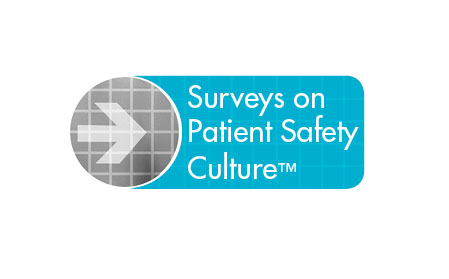 Last updated: March 2023Cuestionario sobre la seguridad de los pacientes en los asilos de ancianosEn este cuestionario se le pide su opinión acerca de los problemas respecto a la seguridad de los residentes en su asilo de ancianos. Le tomará unos 15 minutos completarlo. Si alguna pregunta no corresponde a su situación o a su asilo de ancianos, o si no sabe la respuesta, por favor, marque la casilla “No aplica o no sabe.” Si no desea contestar alguna pregunta, simplemente déjela en blanco.  Por favor, califique a este asilo de ancianos de manera general respecto a la seguridad de los residentes.1.	¿Cuál es su trabajo en este asilo de ancianos? Marque  casilla que describa mejor a su trabajo. Si aplica a más de una categoría, escoja el trabajo de nivel más alto.2.	¿ Cuánto tiempo lleva usted trabajando en este asilo de ancianos?3.	Típicamente, ¿cuántas horas a la semana trabaja usted en este asilo de ancianos? a.  15 horas o menos semanales b.  De 16 a 24 horas semanales c.  De 25 a 40 horas semanales d.  Más de 40 horas semanales4.	¿Cuándo trabaja más a menudo? Marque UNA respuesta. a.  De día b.  En la tarde c.  En la noche5.	¿A usted le pagan a través de una agencia de empleo por trabajar en este asilo de ancianos? a.  Sí  b.  No6.	En su trabajo en este asilo de ancianos, ¿trabaja directamente con los residentes la mayoría del tiempo? Marque  respuesta. a.  Sí, trabajo directamente con los residentes la mayoría del tiempo b.  NO, NO trabajo directamente con los residentes la mayoría del tiempo.7.	¿Dónde trabaja la mayoría del tiempo en este asilo de ancianos? Marque  respuesta. a.  Trabajo en diferentes áreas o unidades/No tengo un área específica de trabajo. b.  Unidad de Alzheimer/Demencia c.  Unidad de rehabilitación d.  Unidad de enfermería especializada e.  Otra área o unidad (Por favor, especifique):  	Por favor, escriba cualquier tipo de comentario que desee hacer sobre el cuidado y la seguridad de los residentes en este asilo de ancianos.GRACIAS POR COMPLETAR EL CUESTIONARIO.En este cuestionario, “seguridad de los residentes” significa la prevención de lesiones, incidentes y daños a los residentes en asilos de ancianos.SECCIÓN A: El trabajo en este asilo de ancianosSECCIÓN A: El trabajo en este asilo de ancianosSECCIÓN A: El trabajo en este asilo de ancianosSECCIÓN A: El trabajo en este asilo de ancianosSECCIÓN A: El trabajo en este asilo de ancianosSECCIÓN A: El trabajo en este asilo de ancianosSECCIÓN A: El trabajo en este asilo de ancianosSECCIÓN A: El trabajo en este asilo de ancianosSECCIÓN A: El trabajo en este asilo de ancianosSECCIÓN A: El trabajo en este asilo de ancianosSECCIÓN A: El trabajo en este asilo de ancianosSECCIÓN A: El trabajo en este asilo de ancianosSECCIÓN A: El trabajo en este asilo de ancianos¿Qué tan de acuerdo o en desacuerdo está usted con las siguientes afirmaciones?¿Qué tan de acuerdo o en desacuerdo está usted con las siguientes afirmaciones?Muy en desacuerdo
Muy en desacuerdo
En desacuerdo
Ni de acuerdo ni en desacuerdo
Ni de acuerdo ni en desacuerdo
De acuerdo
De acuerdo
Muy de acuerdo
Muy de acuerdo
No aplica o no sabeNo aplica o no sabe1.	El personal de este asilo de ancianos se trata mutuamente con respeto	1.	El personal de este asilo de ancianos se trata mutuamente con respeto	112334455992.	El personal de este asilo de ancianos se apoya mutuamente	2.	El personal de este asilo de ancianos se apoya mutuamente	112334455993.	Tenemos suficiente personal para hacer todo el trabajo	3.	Tenemos suficiente personal para hacer todo el trabajo	112334455994.	El personal sigue las normas y procedimientos para el cuidado de los residentes	4.	El personal sigue las normas y procedimientos para el cuidado de los residentes	112334455995.	El personal se siente parte de un equipo de trabajo	5.	El personal se siente parte de un equipo de trabajo	112334455996.	El personal simplifica las labores del trabajo para terminarlo más rápido	6.	El personal simplifica las labores del trabajo para terminarlo más rápido	112334455997.	El personal recibe en este asilo de ancianos el entrenamiento que necesita .	7.	El personal recibe en este asilo de ancianos el entrenamiento que necesita .	11233445599SECCIÓN A: El trabajo en este asilo de ancianos (continuación)SECCIÓN A: El trabajo en este asilo de ancianos (continuación)SECCIÓN A: El trabajo en este asilo de ancianos (continuación)SECCIÓN A: El trabajo en este asilo de ancianos (continuación)SECCIÓN A: El trabajo en este asilo de ancianos (continuación)SECCIÓN A: El trabajo en este asilo de ancianos (continuación)SECCIÓN A: El trabajo en este asilo de ancianos (continuación)SECCIÓN A: El trabajo en este asilo de ancianos (continuación)SECCIÓN A: El trabajo en este asilo de ancianos (continuación)SECCIÓN A: El trabajo en este asilo de ancianos (continuación)SECCIÓN A: El trabajo en este asilo de ancianos (continuación)SECCIÓN A: El trabajo en este asilo de ancianos (continuación)SECCIÓN A: El trabajo en este asilo de ancianos (continuación)¿Qué tan de acuerdo o en desacuerdo está usted con las siguientes afirmaciones?¿Qué tan de acuerdo o en desacuerdo está usted con las siguientes afirmaciones?Muy en desacuerdo
En desacuerdo
En desacuerdo
En desacuerdo
Ni de acuerdo ni en desacuerdo
Ni de acuerdo ni en desacuerdo
De acuerdo
De acuerdo
Muy de acuerdo
Muy de acuerdo
No aplica o no sabeNo aplica o no sabeNo aplica o no sabe8.	El personal tiene que trabajar con apuro porque tiene demasiado que hacer	8.	El personal tiene que trabajar con apuro porque tiene demasiado que hacer	12223344559999.	Cuando alguien en este asilo de ancianos está muy ocupado, otros miembros del personal le ayudan	9.	Cuando alguien en este asilo de ancianos está muy ocupado, otros miembros del personal le ayudan	122233445599910.	Cuando un residente se lesiona, se culpa al personal	10.	Cuando un residente se lesiona, se culpa al personal	122233445599911.	El personal tiene suficiente entrenamiento para manejar a residentes difíciles.	11.	El personal tiene suficiente entrenamiento para manejar a residentes difíciles.	122233445599912.	El personal teme reportar sus errores	12.	El personal teme reportar sus errores	122233445599913.	El personal entiende el entrenamiento que recibe en este asilo de ancianos		13.	El personal entiende el entrenamiento que recibe en este asilo de ancianos		122233445599914.	Para facilitar las cosas, el personal ignora procedimientos a menudo		14.	Para facilitar las cosas, el personal ignora procedimientos a menudo		122233445599915.	Se trata justamente al personal cuando comete errores	15.	Se trata justamente al personal cuando comete errores	122233445599916.	Las necesidades de los residentes se cubren durante el cambio de turnos	16.	Las necesidades de los residentes se cubren durante el cambio de turnos	1222334455999SECCIÓN A: El trabajo en este asilo de ancianos (continuación)¿Qué tan de acuerdo o en desacuerdo está usted con las siguientes afirmaciones?Muy en desacuerdo
En desacuerdo
Ni de acuerdo ni en desacuerdo
De acuerdo
Muy de acuerdo
No aplica o no sabe17.	Es difícil mantener aquí la seguridad de los residentes porque muchos miembros del personal renuncian al trabajo	12345918. El personal se siente seguro al reportar sus errores	123459¿Con que frecuencia suceden las siguientes cosas en su asilo de ancianos? Nunca
Rara vez
Algunas veces
La mayoría del tiempo
Siempre
No aplica o no sabe1.	Al personal se le dice lo que tiene que saber antes de atender a un residente por primera vez	1234592.	Al personal se le dice inmediatamente cuando hay algún cambio en el plan de cuidado de un residente	1234593.	Cuando a los residentes se les traslada desde el hospital, tenemos toda la información que necesitamos	1234594.	Cuando el personal reporta algo que podría perjudicar a un residente, alguien se encarga del problema.	1234595.	En este asilo de ancianos, hablamos sobre la manera de evitar que los incidentes se repitan 	123459SECCIÓN B: Comunicación (continuación)¿Con que frecuencia suceden las siguientes cosas en su asilo de ancianos? Nunca
Rara vez
Algunas veces
La mayoría del tiempo
Siempre
No aplica o no sabe6.	El personal informa cuando ve algo que pueda perjudicar a un residente	1234597.	Las ideas y sugerencias del personal se valoran en este asilo de ancianos	1234598.	En este asilo de ancianos hablamos sobre las maneras de mantener la seguridad de los residentes	1234599.	Las opiniones del personal se ignoran en este asilo de ancianos	12345910.	Al personal se le da toda la información necesaria para el cuidado de los residentes	12345911.	Es fácil para el personal decir lo que piensa sobre los problemas en este asilo de ancianos	123459SECCIÓN C: Su supervisor¿Qué tan de acuerdo o en desacuerdo está usted con las siguientes afirmaciones? Muy en desacuerdo
En desacuerdo
Ni de acuerdo ni en desacuerdo
De acuerdo
Muy de acuerdo
No aplica ono sabe1.	Mi supervisor escucha ideas y sugerencias del personal acerca de la seguridad de los residentes	1234592.	Mi supervisor elogia con palabras al personal que sigue los procedimientos correctamente	123459SECCIÓN C: Su supervisor (continuación)¿Qué tan de acuerdo o en desacuerdo está usted con las siguientes afirmaciones? Muy en desacuerdo
En desacuerdo
Ni de acuerdo niendesacuerdo
De acuerdo
Muy de acuerdo
No aplica ono sabe3.	Mi supervisor pone atención a los problemas de seguridad de los residentes en este asilo de ancianos	123459SECCIÓN D: Su asilo de ancianos¿Qué tan de acuerdo o en desacuerdo está usted con las siguientes afirmaciones? Muy endesacuerdo
En desacuerdo
Ni de acuerdo ni en desacuerdo
De acuerdo
Muy de acuerdo
No aplica ono sabe1.	Los residentes están bien cuidados en este asilo de ancianos	1234592.	Los administradores le preguntan al personal cómo el asilo de ancianos puede mejorar la seguridad de los residentes	1234593.	Este asilo de ancianos permite que se cometan los mismos errores una y otra vez	1234594.	Es fácil hacer cambios para mejorar la seguridad de los residentes en este asilo de ancianos	1234595.	Este asilo de ancianos está continuamente haciendo cambios para mejorar la seguridad de los residentes	123459SECCIÓN D: Su asilo de ancianos (continuación)¿Qué tan de acuerdo o en desacuerdo está usted con las siguientes afirmaciones? Muy endesacuerdo
En desacuerdo
Ni de acuerdo ni en desacuerdo
De acuerdo
Muy de acuerdo
No aplica ono sabe6.	Este asilo de ancianos hace un buen trabajo para mantener la seguridad de los residentes	1234597.	Los administradores escuchan las ideas y sugerencias del personal para mejorar la seguridad de los residentes	1234598.	Este asilo de ancianos es un lugar seguro para los residentes	1234599.	Los administradores hacen rondas continuas para asegurarse del buen cuidado de los residentes	12345910.	Cuando este asilo de ancianos hace cambios para mejorar la seguridad de los residentes, revisa para ver si los cambios funcionaron	123459SECCIÓN E: Calificación general1.	Le diría a mis amistades que este asilo de ancianos es un lugar seguro para sus familiares.   a.	Sí  b.	Tal vez c.	NoMalo▼Regular▼Bueno▼Muy bueno▼Excelente▼ 1 2 3 4 5Información general a.	Administrador/DirectorDirector ejecutivo/Administrador Director médico Director/Supervisor de enfermería Jefe de departamentoDirector de unidad/Enfermera jefe Director asistente Coordinador del sistema de datos mínimos (MDS, por sus siglas en inglés)/Enfermera coordinadora de evaluaciones a los residentes (RNAC, por sus siglas en inglés) b.	Médico (MD, DO) c.	Otro ProveedorEnfermera practicante Enfermera clínica especialista                        Asistente médico  d.	Enfermera LicenciadaEnfermera registrada (RN, por sus siglas en inglés)Enfermera practicante licenciada (LPN, por sus siglas en inglés)Enfermera de curaciones y heridas  e.	Asistente/Auxiliar de enfermeríaAsistente de enfermería certificada (, por sus siglas en inglés)Asistente de enfermería geriátrica (, por sus siglas en inglés)Auxiliar/Asistente de enfermería f.	Personal de cuidado directoMiembro del personal de actividadesDietista/NutricionistaTécnico de medicamentosCuidado pastoral/CapellánFarmaceutaFisioterapeuta/ergoterapeuta/logopeda/terapeuta respiratorio PodiatraTrabajador social  g.	Personal de apoyo administrativoAsistente administrativoAdmisionesFacturación/Seguros SecretariaRecursos humanos Historias clínicas  h.	Personal de apoyoConductores Servicios de alimentación/nutrición Servicios de limpiezaServicios de lavanderíaMantenimientoSeguridad i.		Otro (Por favor, escriba su posición o cargo):  a.  Menos de 2 meses d.  De 3 a 5 años b.  De 2 a 11 meses e.  De 6 a 10 años c.  De 1 a 2 años f.  11 años o másInformación general (continuación)Comentarios